Use this form to request minor modifications of existing unique and common courses. Consult the system database through Colleague or the Course Inventory Report for information about existing courses before submitting this form. If the course revision is for an approved General Education course, please see the Revision to General Education Requirements Form.Section 1. Existing Course Title and DescriptionSection 2. Unique Courses: Requested Minor ModificationsPlace an “X” in the appropriate boxes.NOTE: You may only change a unique course number to a number not currently used in “active” status at another university. Consult the system database in Colleague or the Course Inventory Report.NOTE: The Enrollment Services Center assigns the short, abbreviated course title that appears on transcripts. The short title is limited to 30 characters (including spaces); meaningful but concise titles are encouraged due to space limitations in Colleague.   Section 3. Common Courses: Requested Minor ModificationsPlace an “X” in the appropriate boxes.Section 4. Department and Course Codes (Completed by University Academic Affairs)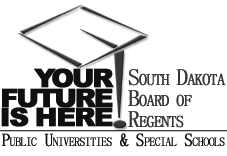 SOUTH DAKOTA BOARD OF REGENTSACADEMIC AFFAIRS FORMSExisting Courses Minor ModificationCollege of BIS/HIMRenae SpohnInstitutionDivision/DepartmentOriginatorDateRenae SpohnCollege of BIS/Dr. Dorine BennettDepartment ChairSchool/College DeanInstitutional Approval SignatureDatePrefix & No.Course TitleCreditsHIMS 744Data Analytics in Healthcare3Effective Date:This course is a (Place an “X” in the appropriate box):This course is a (Place an “X” in the appropriate box):This course is a (Place an “X” in the appropriate box):This course is a (Place an “X” in the appropriate box):This course is a (Place an “X” in the appropriate box):Unique Course (see section 2)Common Course (see section 3)Common Course (see section 3)CurrentNewPrefix change toCourse Number change toCredit hours toCourse pre-requisites HIMS 701, INFS 608, and INFS 760toINFS 608Course co-requisites toRegistration restriction toEnrollment limitation toRepeatable for additional credittoGrading option toCourse title changeCross-listing and equating withDual-listing at 400/500 levelCourse description (that does not change course content). Complete table below:Existing description:This course teaches using both administrative and clinical healthcare data to make decisions and transform healthcare delivery and the health of individuals and populations.  The course concentrates on both big and small data, structured and unstructured data, and public secondary data sources.  Tools, applications, and approaches for health care data analytics are taught.  This course covers topics such as statistical approaches and tools, data analysis, and data visualization.New description:Note: Course descriptions are short, concise summaries that typically do not exceed 75 words. DO: Address the content of the course and write descriptions using active verbs (e.g., explore, learn, develop, etc.). DO NOT: Repeat the title of the course, layout the syllabus, use pronouns such as “we” and “you,” or rely on specialized jargon, vague phrases, or clichés.Add course in x9x seriesAdd course in x9x seriesCIP Code:New CIP Code for this university?YesNoWill this university’s sections of the course be limited to S/U (pass/fail)?YesNoDelete Course (effective date):Justification for changes indicated in Section 2:Course has been re-designed and curriculum requirements are met with the inclusion of the statistics pre-requisite.CurrentNewCredit hours (within variable limits) toUniversity specific co-requisites toCross-listing and equating withDual-listing at 400/500 levelAdd course in x9x seriesAdd course in x9x seriesCIP Code:New CIP Code for this university?YesNoWill this university’s sections of the course be limited to S/U (pass/fail)?YesNox9x grading method toJustification for changes indicated in Section 3:University department code:Change university department code to: